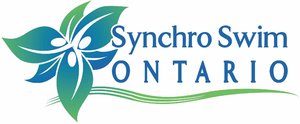 SECTION I - CLUB INFORMATIONClub Name ____________________________________	Call Letters  ____________(Name and call letters must not infringe on recognition of existing clubs) Club Address  ____________________________________________________________City  _______________________________________	Postal Code  _____________Club Phone  _________________________________	Club Fax  ________________Club Email  _____________________________	Club Website    _________________	Incorporation #  _________________________	Region of Operation  ____________(Recommended)President Name _________________________________ Email _________________________Address ________________________________________ Postal Code ____________________Res. Phone ______________________________________ Bus. Phone ____________________******************************************************************************Please list board members (where known; attach additional page if needed) Name _______________________________________  Phone #  _______________________ Position  _______________________________________  Email   _________________________Name _______________________________________  Phone #  _______________________ Position  _______________________________________  Email   _________________________Name _______________________________________  Phone #  _______________________ Position  _______________________________________  Email   _________________________Name _______________________________________  Phone #  _______________________ Position  _______________________________________  Email   _________________________Name _______________________________________  Phone #  _______________________ Position  _______________________________________  Email   _________________________******************************************************************************SECTION II – COACH INFORMATIONSSO Requires that information is provided on at least one (1) certified coach (minimum Comp Intro), with confirmation of criminal record check with vulnerable sector search. SSO reserves the right to request that these documents be presented for review by staffHead Coach Name ______________________________________ Police Security Check (PSC) _____							           Vulnerable Sector Search (VSS) _____If previous name different from above (e.g., maiden) ___________________________________NCCP # __________________________ Certification Level ______________________________Address ___________________________________ Email  ______________________________City _______________________________________ Postal Code _________________________Res. Phone _________________________________ Bus. Phone _________________________Please provide coach information (where known; attach additional page if needed)Coach Name _________________________________________ Police Security Check (PSC) _____							  	Vulnerable Sector Search (VSS) ____If previous name different from above (e.g., maiden) ___________________________________NCCP # __________________________ Certification Level ______________________________Address ___________________________________ Email  ______________________________City _______________________________________ Postal Code _________________________Res. Phone _________________________________ Bus. Phone _________________________Coach Name ___________________________________________ Police Security Check (PSC) _____							  	Vulnerable Sector Search (VSS) ____If previous name different from above (e.g., maiden) ___________________________________NCCP # __________________________ Certification Level ______________________________Address ___________________________________ Email  ______________________________City _______________________________________ Postal Code _________________________Res. Phone _________________________________ Bus. Phone _________________________Coach Name ___________________________________________ Police Security Check (PSC) _____							  	Vulnerable Sector Search (VSS) ____If previous name different from above (e.g., maiden) ___________________________________NCCP # __________________________ Certification Level ______________________________Address ___________________________________ Email  ______________________________City _______________________________________ Postal Code _________________________Res. Phone _________________________________ Bus. Phone _________________________************************************************************************SECTION III - PROGRAM INFORMATIONPlease be sure to attach all documents as needed. ******************************************************************************SECTION IV - AGREEMENTWe agree to abide by the By-Laws of Synchro Swim Ontario (SSO) and the policies, rules and regulations of Synchro Swim Ontario. The executive understands fully the implications of being a Member Club of Synchro Swim Ontario.Date   _________________________________________________________________________Name of club representative   _____________________________________________________Position   ______________________________________________________________________Signature   _____________________________________________________________________Office Use only: Date Rec’d   _______________________________________________________________________Application fee $250.00   Non-refundable Rec’d   _________________________________________Synchro Swim Ontario  12-89 Galaxy Blvd. Etobicoke, ON  M9W 6A4   416-679-9522Email:  mdwyer@synchroontario.com  Website – www.synchroontario.comNEW CLUB APPLICATION REVIEW:Items to be included with application are:Application fee ($250; this fee is non-refundable)Proof of incorporation (where available) Club By-laws (recommended) Club policies (recommended)Statement of benefits to synchronized swimming community in OntarioPlease attach the following information (where available):Athlete program offering (e.g., club focus or mandate; how the new club program is differentiated from program offerings within the immediate area, region or province; how the new club program will increase competitive opportunities for athletes)Training plan Competitive stream breakdownProjected swimmer numbers including number of net new swimmersPool facilities (list of all pool facilities to be used) Applicant NameCheckRegion/City/PoolCommentsRequirements ChecklistDate ReceivedComments1. Application Form 2. Application Fee ($250.00; Non-refundable)3.  Club Name & Call Letters4. Proof of Incorporation (Where available)5. Club By-Laws (Recommended)6. Club Policies (Recommended)7. Coach Information8. Club Benefit Statement9. Athlete Program Offering10. Training Plan (Where available)11. Competitive Stream Breakdown12. Projected Swimmer Numbers (Where available)13. Pool Facilities14. Other Information(Where provided)